SHOW ME THE WAY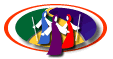 Emmaus Community					FEE $125Southwest Missouri										Application to Attend a Walk--To Be Completed by Applicant--Please Print ClearlyNote: All information requested is necessary for your proper placement on a Walk to Emmaus weekend.Please fill in ALL BLANKS. Placement on a Walk will be made based on date application is received by the Registrar and available space.Name_________________________________________________ Mr.   Mrs.  Ms.   Age_____ Sponsor's Name__________________________________________What name do you want on your name tag? ____________________________________  Phone: __________________________________________Married   Single   Widowed   Divorced   Spouse's Name________________________     Has your spouse been on a Walk?     Yes     No      If "Yes," where? _____________________________________________________________________________________   Walk No.___________Address______________________________________________City____________________________________________ ST _________  Zip________________Birth Date_____/_____/_________     Email Address ________________________________________________________________________________________Has the purpose of the Walk to Emmaus been explained to you?     Yes     No   On the back of this form, state briefly why you want to be involved in the Emmaus Community, and what you expect from it.MEDICAL INFORMATION--MUST BE COMPLETEDAre you on a special diet?  Yes   No    If "Yes," please specify__________________________________________________________________________________Are you on any medications?  Yes  No   If "Yes," please list____________________________________________________________________(use back if needed)Are you a smoker?   Yes   No             Do you snore?   Yes   No              Do you have any physical conditions that may affect your participation in all parts of the Emmaus weekend?    Yes    No   If "Yes," specify____________________________________________________________________________________________Do you require any physical assistance?   Yes   No   If "Yes,", specify____________________________________________________________________________EMERGENCY CONTACT--OTHER THAN SPONSORName_______________________________________________________________________________Relationship____________________________________Daytime Phone  (____)_____--_________________ Evening Phone  (____)______--__________________ Pager/Cell Phone (_____)______--_______________Primary Physician's Name____________________________________________________________Emergency Phone  (_____)________--_________________How much notice would you need to be rescheduled to an earlier Walk?        3 days        1 week         2 weeks        1 month         [Circle one].  I understand that SMOKING IS NOT ALLOWED AT BAPTIST HILL CAMP – designated times and areas for smoking will be provided during the weekend. I agree to allow my photograph to be used in Show Me the Way Community news articles in print and on the Internet [circle one]:  Yes   NoApplicant's Signature_________________________________________________________________________________________________________________================================================================================================================CLERGY CERTIFICATION (Optional)In my opinion, this person is currently active and has leadership potential in our church.Pastor's Signature__________________________________________________Church______________________________________________================================================================================================================You must be sponsored on your Walk by someone who has completed a Walk to Emmaus, Cursillo, Chrysalis, or similar weekend. A deposit of $50 must accompany this application. The deposit is non-refundable unless cancelation is made in writing at least 45 days prior to the Walk. The remaining $75 is due upon confirmation 45 days prior to attending the Walk. Persons confirming attendance and not attending the Walk will not receive any refund. A new application and deposit will be required if the applicant still desires to attend a Walk. Make checks payable to “Show Me The Way.”======================================================================================================Please give this completed Application with deposit or full payment to your Sponsor for submittal to Registrar.